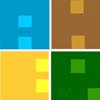 ALANYA ÜNİVERSİTESİ REKTÖRLÜĞÜ         ÖĞRENCİ İŞLERİ MÜDÜRLÜĞÜCİKCİLLİ MAH. SARAYBELENİ CAD. 7TR 07400 ALANYA / ANTALYATel: +90(242) 513 69 69 Fax: +90(242) 513 69 66https://www.alanyauniversity.edu.tr/trogrenciisleri@alanyauniversity.edu.trÖĞRENCİ BELGE TALEP FORMUSTUDENT DOCUMENT REQUEST FORMAdı / NameSoyadı / SurnameSoyadı / SurnameSoyadı / SurnameSoyadı / SurnameSoyadı / SurnameÖğrenci No / Student NoBölüm / DepartmentBölüm / DepartmentBölüm / DepartmentBölüm / DepartmentBölüm / DepartmentAdres / AddressTel (Mobil / GSM)Tel (İş / Office)Tel (İş / Office)Tel (İş / Office)Tel (İş / Office)Tel (İş / Office)Tel (Ev / Home)E-MailE-MailE-MailE-MailE-MailİSTENİLEN BELGE / REQUESTED DOCUMENT :İSTENİLEN BELGE / REQUESTED DOCUMENT :İSTENİLEN BELGE / REQUESTED DOCUMENT :İSTENİLEN BELGE / REQUESTED DOCUMENT :İSTENİLEN BELGE / REQUESTED DOCUMENT :İSTENİLEN BELGE / REQUESTED DOCUMENT :İSTENİLEN BELGE / REQUESTED DOCUMENT :İSTENİLEN BELGE / REQUESTED DOCUMENT :İSTENİLEN BELGE / REQUESTED DOCUMENT :Belge Türü / DocumentTypeBelge Türü / DocumentTypeBelge Türü / DocumentTypeBelge Türü / DocumentTypeAdet / Number of copiesBelgenin sunulacağı makam / Department or Office the information will be submitted toBelgenin sunulacağı makam / Department or Office the information will be submitted toBelgenin sunulacağı makam / Department or Office the information will be submitted toÖğrenim Belgesi (Türkçe) / Education Certificate (Turkish)Öğrenim Belgesi (Türkçe) / Education Certificate (Turkish)Öğrenim Belgesi (Türkçe) / Education Certificate (Turkish)Öğrenim Belgesi (Türkçe) / Education Certificate (Turkish)Öğrenim Belgesi (İngilizce) / Education Certificate (English)Öğrenim Belgesi (İngilizce) / Education Certificate (English)Öğrenim Belgesi (İngilizce) / Education Certificate (English)Öğrenim Belgesi (İngilizce) / Education Certificate (English)Transkript (Türkçe) / Transcript (Turkish)Transkript (Türkçe) / Transcript (Turkish)Transkript (Türkçe) / Transcript (Turkish)Transkript (Türkçe) / Transcript (Turkish)Transkript (İngilizce) / Transcript (English)Transkript (İngilizce) / Transcript (English)Transkript (İngilizce) / Transcript (English)Transkript (İngilizce) / Transcript (English)Onaylı Lise Diploması / Certified High School DiplomaOnaylı Lise Diploması / Certified High School DiplomaOnaylı Lise Diploması / Certified High School DiplomaOnaylı Lise Diploması / Certified High School DiplomaHazırlık Sınıfı Başarı Belgesi (Türkçe) / Preparatory Class Certificate of Success (Turkish)Hazırlık Sınıfı Başarı Belgesi (Türkçe) / Preparatory Class Certificate of Success (Turkish)Hazırlık Sınıfı Başarı Belgesi (Türkçe) / Preparatory Class Certificate of Success (Turkish)Hazırlık Sınıfı Başarı Belgesi (Türkçe) / Preparatory Class Certificate of Success (Turkish)Hazırlık Sınıfı Başarı Belgesi (İngilizce) / Preparatory Class Certificate of Success (English)Hazırlık Sınıfı Başarı Belgesi (İngilizce) / Preparatory Class Certificate of Success (English)Hazırlık Sınıfı Başarı Belgesi (İngilizce) / Preparatory Class Certificate of Success (English)Hazırlık Sınıfı Başarı Belgesi (İngilizce) / Preparatory Class Certificate of Success (English)Disiplin Belgesi (Türkçe) / Discipline Document (Turkish)Disiplin Belgesi (Türkçe) / Discipline Document (Turkish)Disiplin Belgesi (Türkçe) / Discipline Document (Turkish)Disiplin Belgesi (Türkçe) / Discipline Document (Turkish)Disiplin Belgesi (İngilizce) / Discipline Document (English)Disiplin Belgesi (İngilizce) / Discipline Document (English)Disiplin Belgesi (İngilizce) / Discipline Document (English)Disiplin Belgesi (İngilizce) / Discipline Document (English)Diğer / OtherDiğer / OtherDiğer / OtherDiğer / OtherYukarıda işaretleyerek talep etmiş olduğum belge/belgelerin tarafıma verilmesi için gereğini arz ederim.I would like to request the document / documents that I marked above.Yukarıda işaretleyerek talep etmiş olduğum belge/belgelerin tarafıma verilmesi için gereğini arz ederim.I would like to request the document / documents that I marked above.Yukarıda işaretleyerek talep etmiş olduğum belge/belgelerin tarafıma verilmesi için gereğini arz ederim.I would like to request the document / documents that I marked above.Yukarıda işaretleyerek talep etmiş olduğum belge/belgelerin tarafıma verilmesi için gereğini arz ederim.I would like to request the document / documents that I marked above.Yukarıda işaretleyerek talep etmiş olduğum belge/belgelerin tarafıma verilmesi için gereğini arz ederim.I would like to request the document / documents that I marked above.Yukarıda işaretleyerek talep etmiş olduğum belge/belgelerin tarafıma verilmesi için gereğini arz ederim.I would like to request the document / documents that I marked above.Yukarıda işaretleyerek talep etmiş olduğum belge/belgelerin tarafıma verilmesi için gereğini arz ederim.I would like to request the document / documents that I marked above.Yukarıda işaretleyerek talep etmiş olduğum belge/belgelerin tarafıma verilmesi için gereğini arz ederim.I would like to request the document / documents that I marked above.Yukarıda işaretleyerek talep etmiş olduğum belge/belgelerin tarafıma verilmesi için gereğini arz ederim.I would like to request the document / documents that I marked above.İmza / Signature	:İmza / Signature	:İmza / Signature	:İmza / Signature	:İmza / Signature	:Tarih / Date		:Tarih / Date		:Tarih / Date		:Tarih / Date		:Tarih / Date		:Saat / Time		:Saat / Time		:Saat / Time		:Saat / Time		:Saat / Time		: